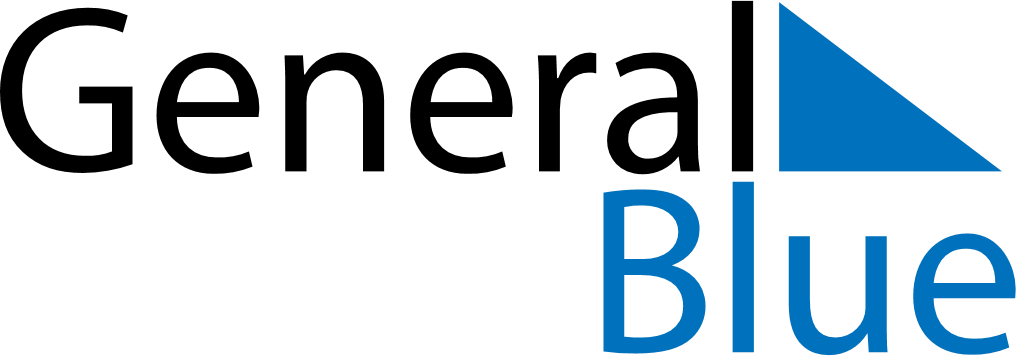 July 2025July 2025July 2025SpainSpainSundayMondayTuesdayWednesdayThursdayFridaySaturday1234567891011121314151617181920212223242526Santiago Apostol2728293031